Grammar – subject and objectWhen identifying the subject and object of a sentence remember, the subject is the person or thing doing something in the sentence and the object is having something done to it.e.g. The duck swam in the pond. The duck is the subject because it is doing something and the pond is the object because it is having something done to it.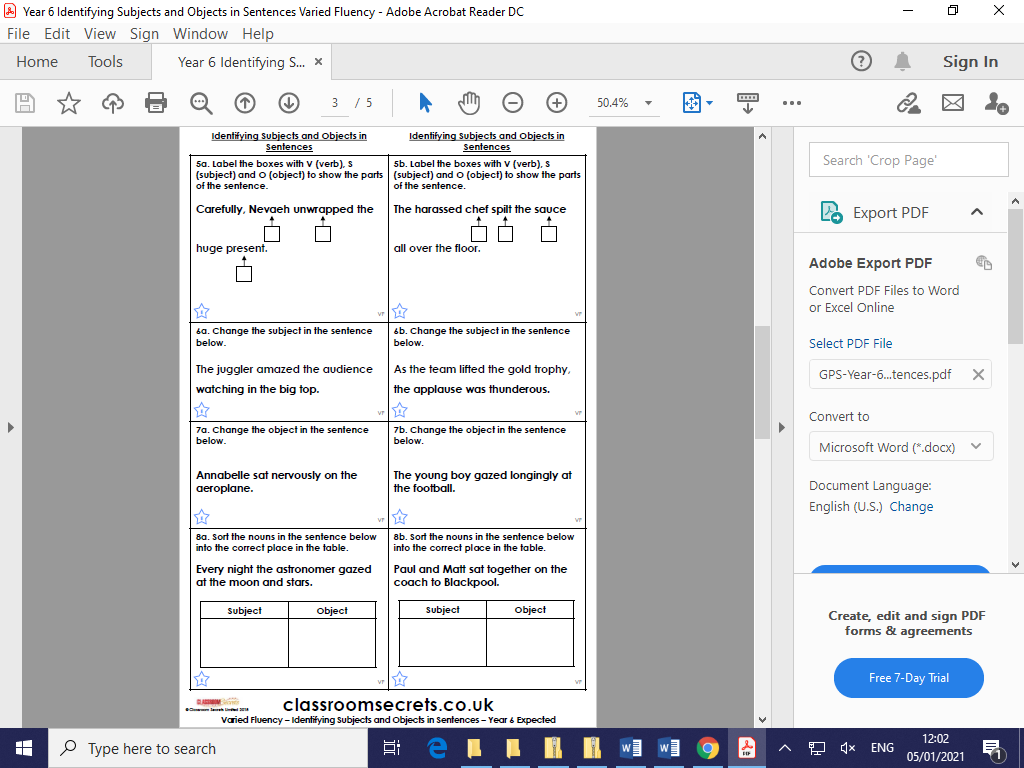 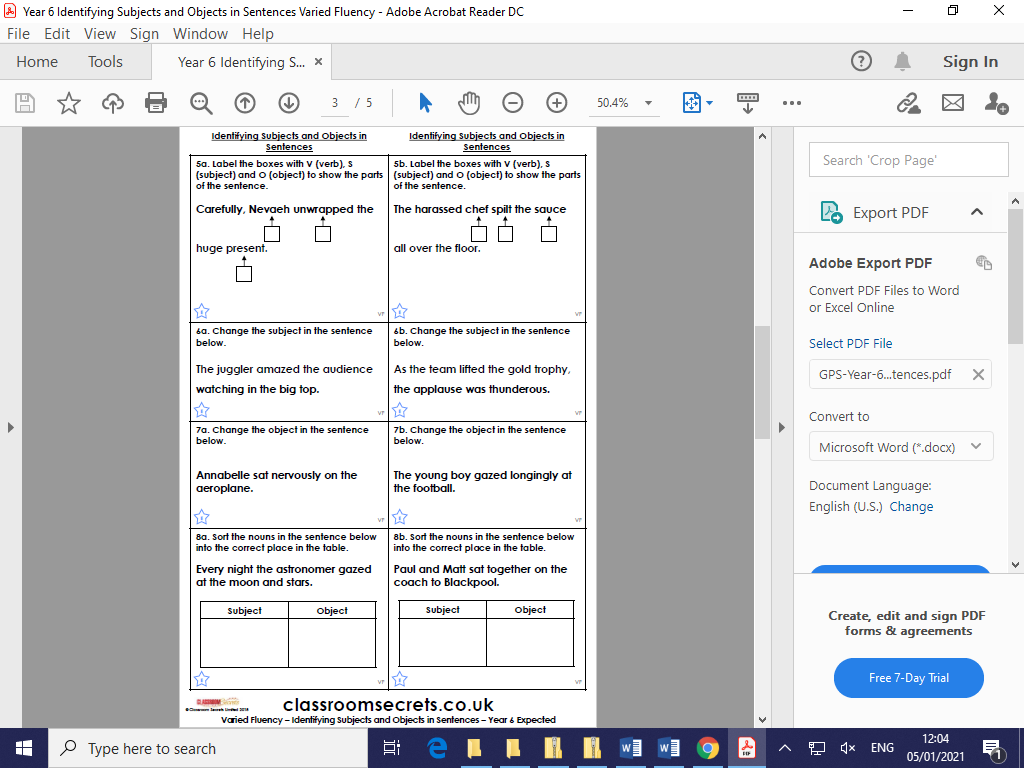 